F3 - SOLICITUD DE ASISTENCIA TÉCNICA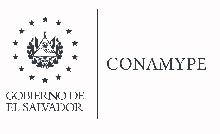 Nombre Cliente:Nombre Cliente:Nombre Cliente:Nº NIT de la Empresa:Razón Social (persona jurídica):Razón Social (persona jurídica):Razón Social (persona jurídica):Nº de Registro del IVA:Nombre comercial:Nombre comercial:Nombre comercial:Nº DUI Propietario / Referente:Referente de la empresa:Referente de la empresa:Referente de la empresa:Departamento / MunicipioCargo:Cargo:Cargo:Teléfono:Dirección de la empresa:Dirección de la empresa:Dirección de la empresa:Fax:Giro del Negocio:Giro del Negocio:Giro del Negocio:Celular:E-mail:E-mail:E-mail:Nombre de la Asistencia Técnica:Nombre de la Asistencia Técnica:Nombre de la Asistencia Técnica:Nombre de la Asistencia Técnica:USO EXCLUSIVO DEL CDMYPE:USO EXCLUSIVO DEL CDMYPE:USO EXCLUSIVO DEL CDMYPE:USO EXCLUSIVO DEL CDMYPE:USO EXCLUSIVO DEL CDMYPE:USO EXCLUSIVO DEL CDMYPE:USO EXCLUSIVO DEL CDMYPE:USO EXCLUSIVO DEL CDMYPE:USO EXCLUSIVO DEL CDMYPE:USO EXCLUSIVO DEL CDMYPE:INGRESO DE LA SOLICITUD AL CDMYPE:INGRESO DE LA SOLICITUD AL CDMYPE:INGRESO DE LA SOLICITUD AL CDMYPE:INGRESO DE LA SOLICITUD AL CDMYPE:INGRESO DE LA SOLICITUD AL CDMYPE:INGRESO DE LA SOLICITUD AL CDMYPE:INGRESO DE LA SOLICITUD AL CDMYPE:INGRESO DE LA SOLICITUD AL CDMYPE:INGRESO DE LA SOLICITUD AL CDMYPE:INGRESO DE LA SOLICITUD AL CDMYPE:Fecha de ingreso:      Fecha de ingreso:      F.F.Nombre:Nombre:Asesor(a)Asesor(a)Asesor(a)Asesor(a)Propietario(a) de EmpresaPropietario(a) de Empresa